SEGUICICROCIERA MSC SEASIDEFRANCIA - SPAGNA - IBIZADAL 3 AL 10 GIUGNO 2024QUOTA SPECIALE VALIDA FINO AL 31 GENNAIO 2024Prezzo per personaQuota 3° letto adulto € 619 | 3°e 4° letto bambino € 199LA QUOTA COMPRENDESistemazione in cabina e categoria scelta con imbarco a PalermoPensione completa, con piatti gourmet nei Ristoranti Principali e cucina mediterranea e internazionale al Buffet.Tasse Portuali €180,00Spettacoli teatrali in stile Broadway e musica dal vivo.5 Kids Club – distinti per fasce di età (1-17 anni).Piscine, strutture sportive all’aperto e palestra con accesso libero.LA QUOTA NON COMPRENDEQuote di Servizio €84,00 obbligatorie da pre pagare; Assicurazione medico bagaglio annullamento 50€BevandeEscursioniExtra e tutto quanto non espressamente indicato nella “Quota comprende”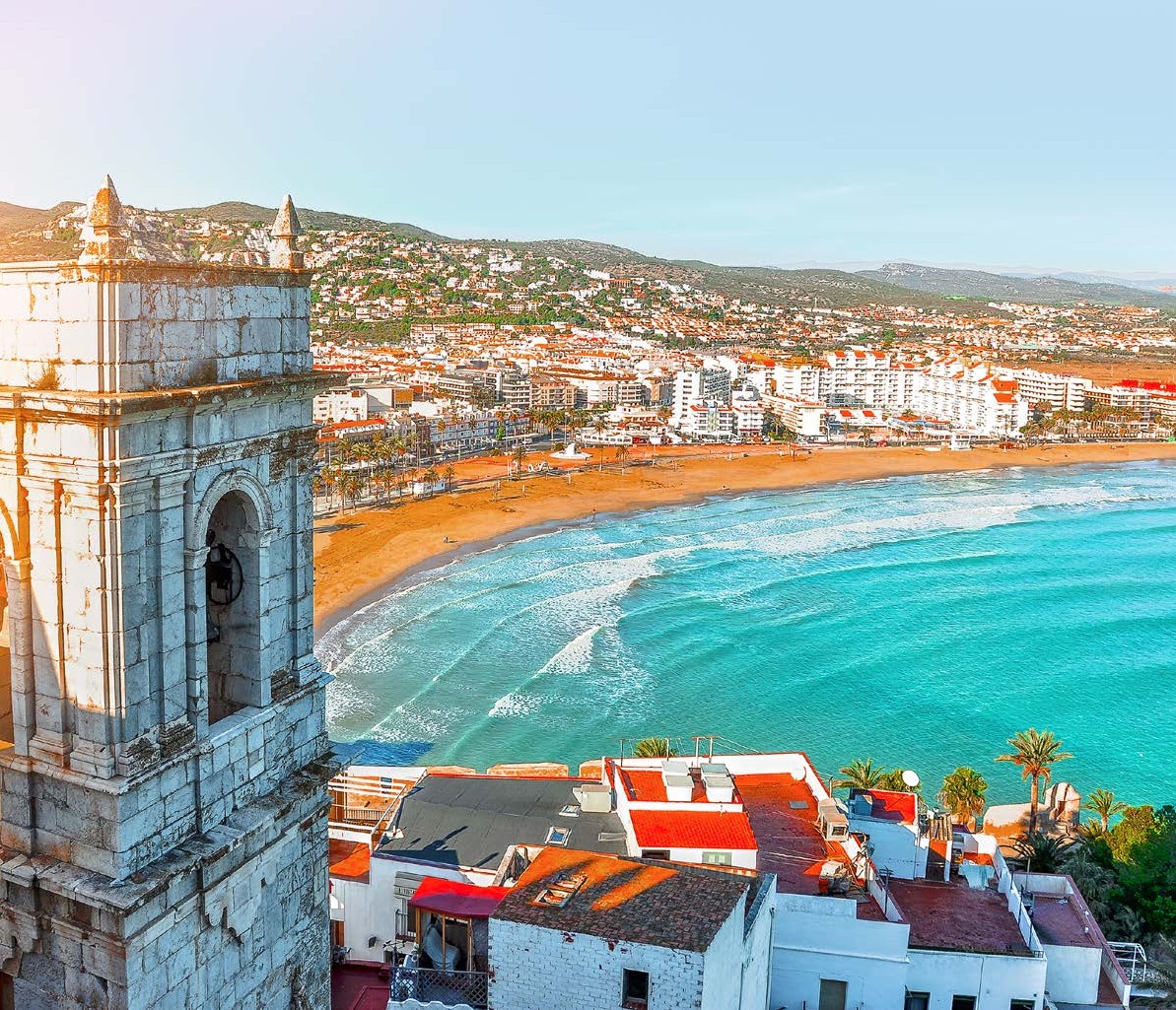 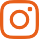 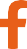 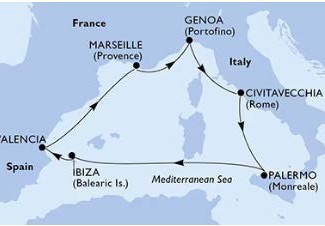 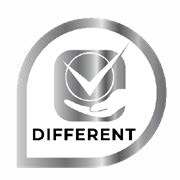 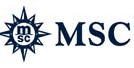 PARTENZA DI GRUPPO MINIMO 20 PAX4UMSC24INTERNA FANTASTICA DOPPIA719 €VISTA MARE FANTASTICA DOPPIA839 €BALCONE FANTASTICA QUADRUPLA1029 €